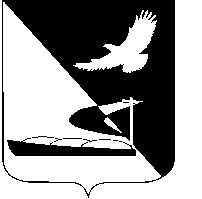 АДМИНИСТРАЦИЯ МУНИЦИПАЛЬНОГО ОБРАЗОВАНИЯ«АХТУБИНСКИЙ РАЙОН»ПОСТАНОВЛЕНИЕ19.08.2016                         			                                             № 	367О внесении изменений в Порядок предоставления субсидий сельхозтоваропроизводителям на поддержку сельскохозяйственного производства, утвержденный постановлением администрации                                МО «Ахтубинский район» от 21.03.2014 № 397	В целях приведения в соответствие с законодательством Российской Федерации и Астраханской области, совершенствования Порядка предоставления субвенций бюджетам муниципальных образований Астраханской области из бюджета Астраханской области на осуществление государственных полномочий Астраханской области по поддержке сельскохозяйственного производства, на основании постановления министерства сельского хозяйства и рыбной промышленности Астраханской области от 05.08.2016 № 24, администрация МО «Ахтубинский район»ПОСТАНОВЛЯЕТ:	1. Внести в Порядок предоставления субсидий сельхозтоваропроизводителям на поддержку сельскохозяйственного производства, утвержденный постановлением администрации                                  МО «Ахтубинский район» от 21.03.2014 № 397 «Об утверждении Порядка предоставления субсидий сельхозтоваропроизводителям на поддержку сельскохозяйственного производства» следующие изменения:1.1. Абзац седьмой подпункта 4.2.1 пункта 4, утвержденного постановлением, изложить в новой редакции:«копия статистической отчетности с отметкой территориального органа Федеральной службы государственной статистики по Астраханской области, заверенная заявителем, по форме № 29-СХ «Сведения о сборе урожая сельскохозяйственных культур» за предыдущий год и заверенная заявителем копия специализированного годового бухгалтерского отчета по форме № 9-АПК «Отчет о производстве, затратах, себестоимости и реализации продукции растениеводства» за предыдущий год, либо копия статистической отчетности с отметкой территориального органа Федеральной службы государственной статистики по Астраханской области, заверенная заявителем, по форме № 2-фермер «Сведения о сборе урожая сельскохозяйственных культур» за предыдущий год и (или) копия статистической отчетности с отметкой территориального органа Федеральной службы государственной статистики по Астраханской области, заверенная заявителем, по форме № 4-СХ «Сведения об итогах сева под урожай» (по форме № 1-фермер «Сведения об итогах сева под урожай») за текущий год и информация о производстве и реализации семенного картофеля, и (или) овощей открытого грунта, и (или) семян овощных культур открытого грунта и (или) производстве и использовании семенного картофеля и (или) семян овощных культур открытого грунта для посадки (посева) на собственных и (или) арендованных землях  за  текущий год  по форме согласно приложению 13 к настоящему Порядку;».1.2. Дополнить Порядок приложением 13, согласно приложению к настоящему постановлению.               2. Отделу информатизации и компьютерного обслуживания администрации МО «Ахтубинский район» (Короткий В.В.) обеспечить размещение настоящего постановления в сети Интернет на официальном сайте администрации МО «Ахтубинский район» в разделе «Документы» подразделе «Документы Администрации» подразделе «Официальные документы».	3. Отделу контроля и обработки информации администрации                       МО «Ахтубинский район» (Свиридова Л.В.) представить информацию в газету «Ахтубинская правда» о размещении настоящего постановления в сети Интернет на официальном сайте администрации МО «Ахтубинский район» в разделе «Документы» подразделе «Документы Администрации» подразделе «Официальные документы».Глава муниципального образования                                               В.А. Ведищев    Приложение к постановлению администрации МО «Ахтубинский район» от 19.08.2016 № 367Информацияо производстве и реализации семенного картофеля, и (или) овощей открытого грунта, и (или) семян овощных культур открытого грунта и (или) производстве и использовании семенного картофеля и (или) семян овощных культур открытого грунта для посадки (посева) на собственных и (или) арендованных землях за текущий год по __________________________________________________________________(наименование, ИНН и ОГРН получателя субсидии)* заполняется на основании первичных бухгалтерских документов (в том числе документов внутрихозяйственного учета) получателя субсидии на дату обращения за предоставлением субсидии.Получатель субсидии __________     _______________                        «___» _________ 20___ г.    (подпись)                            (Ф.И.О.) М.П.Верно:Наименованиесельскохозяйственных культур*Объем производства, тонн*Объем реализации и (или) использования, тонн*123Всего